4070S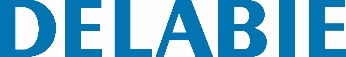 Porta-rolos de casa de banho com rolo de reservaReferência: 4070S Informação para prescriçãoPorta-rolos de casa de banho com rolo de reserva em Inox 304 bacteriostático polido satinado. Tubo Ø 25, espessura de 1,2 mm. Fixações ocultas. 